Załącznik nr 2.7 do SWZ — Komputer typu notebooka) Wymagane minimalne parametry techniczne komputerów typu notebook wraz z dodatkowym wyposażeniem, ilość: 1 szt.Nazwa producenta: …………………………………………………………………..Typ produktu, model: ………………………………………………………………Uwaga!Niniejszy dokument należy opatrzyć, pod rygorem nieważności,  kwalifikowanym podpisem elektronicznym, podpisem zaufanym lub podpisem osobistym i ZŁOŻYĆ WRAZ Z OFERTĄ.Nanoszenie jakichkolwiek zmian w treści dokumentu po opatrzeniu ww. podpisem, może skutkować naruszeniem integralności podpisu, a w konsekwencji odrzuceniem oferty.WRAZ Z ZAŁĄCZNIKIEM NR 2.7. do SWZ do Oferty NALEŻY RÓWNIEŻ  ZAŁĄCZYĆ:dokumenty potwierdzające wymagane parametry w oferowanych urządzeniach (np. karty katalogowe, firmowe materiały informacyjne producenta, ulotki, foldery, instrukcje użytkowania, opisy techniczne lub inne posiadane dokumenty), zawierające szczegółowe dane, które umożliwią potwierdzenie spełniania wymagań ustalonych przez Zamawiającego oraz będą podstawą dokonania oceny zgodności złożonej oferty przez Wykonawcę z wymaganiami określonymi przez Zamawiającego. dla określenia wydajności procesora dla serwera wymienionego w pozycji nr 2 Załącznika nr 2.7. do SWZ, Zamawiający powołuje się na testy ze strony              https://www.cpubenchmark.net/cpu_list.php               https://www.cpubenchmark.net/cpu_list.phpi W przypadku gdy zaproponowany zostanie przez Wykonawcę serwer 
z procesorem, którego wyniki testów wydajności nie zostały ujęte 
w Załączniku nr 26 do SWZ, Zamawiający wymaga złożenia przedmiotowego środka dowodowego w formie dokumentu zawierającego wyniki testów udowadniających w sposób niebudzący wątpliwości, że oferowany procesor spełnia minimalne wymagania Zamawiającego dotyczące punktów określonych w Załączniku nr 2.7. do SWZ.dla określenia wydajności karty graficznej wymienionej w pozycji nr 5 Załącznika nr 2.7. do SWZ, Zamawiający powołuje się na testy ze strony       http://www.videocardbenchmark.netW przypadku gdy zaproponowana zostanie przez Wykonawcę karta graficzna, której wyniki testów wydajności nie zostały ujęte 
w Załączniku nr 27 do SWZ, Zamawiający wymaga złożenia przedmiotowego środka dowodowego w formie dokumentu zawierającego wyniki testów udowadniających w sposób niebudzący wątpliwości, że oferowana karta graficzna spełnia minimalne wymagania Zamawiającego dotyczące punktów określonych 
w Załączniku nr 2.7. do SWZ.Certyfikat EPEAT 2019 na poziomie GOLD dla Polski– lub równoważny. (Wymagany wpis dotyczący oferowanej stacji dostępowej w internetowym katalogu http: / / www.epeat.net - dopuszcza się wydruk ze strony internetowej). Certyfikat TCO — lub równoważny - wymagany wpis dla modelu na stronie TCO https:// tcocertified.com/  WYMAGANA FORMA:   Oświadczenia i dokumenty, o których mowa powyżej należy złożyć, w formie elektronicznej (tj. w postaci elektronicznej opatrzonej kwalifikowanym podpisem elektronicznym) lub w postaci elektronicznej opatrzonej podpisem zaufanym lub podpisem osobistymosoby upoważnionej do reprezentowania Wykonawcy, zgodnie z formą reprezentacji określoną w dokumencie rejestrowym właściwym dla formy organizacyjnej lub innym dokumencie.          PRZEDMIOTOWE ŚRODKI DOWODOWE ORAZ INNE DOKUMENTY LUB OŚWIADCZENIA, SPORZĄDZONE 
W JĘZYKU OBCYM PRZEKAZUJE SIĘ WRAZ 
Z TŁUMACZENIEM NA JĘZYK POLSKI.Lp.NazwakomponentuWymagane minimalne parametry techniczne komputerówOpis parametrów i warunków oferowanych(*) należy zaznaczyć właściwe(**) należy wpisać parametryOpis parametrów i warunków oferowanych(*) należy zaznaczyć właściwe(**) należy wpisać parametry1.ZastosowanieKomputer będzie wykorzystywany dla potrzebaplikacji biurowych, aplikacji edukacyjnych, aplikacji obliczeniowych, dostępu do internetu oraz poczty elektronicznej, jako lokalna baza danych, stacja programistycznaSPEŁNIA/NIE SPEŁNIA*SPEŁNIA/NIE SPEŁNIA*2.ProcesorProcesor klasy x86, 4 rdzeniowy, , zaprojektowany do pracy w komputerach przenośnych, taktowany zegarem co najmniej 2,80 GHz, z pamięcią lastlevelcache CPU co najmniej 12 MB lub równoważny 4 rdzeniowy procesor klasy x86 Zaoferowany procesor musi uzyskiwać jednocześnie w teście Passmark CPU Mark wynik min.: 10600 punktów lub równoważny.Zamawiający w Załączniku nr 26 do SWZ wykazuje procesory spełniające podane wymagania, jeżeli Wykonawca w ofercie proponuje inny procesor, w takim przypadku Zamawiający wymaga aby Wykonawca dołączył do Oferty Wydruk do proponowanego procesora potwierdzający spełnienia wymagania, pobrany ze strony www https://www.cpubenchmark.net/cpu_list.phphttps://www.cpubenchmark.net/cpu_list.phpi W przypadku użycia przez oferenta testów wydajnościZamawiający zastrzega sobie, iż w celu sprawdzenia poprawności przeprowadzenia testów oferen musi dostarczyć zamawiającemu oprogramowanie testujące, oba równoważne porównywalne zestawy oraz dokładny opis użytych testów wraz z wynikami w celu ich sprawdzenia w terminie nie dłuższym niż 3 dni od otrzymania zawiadomienia od zamawiającego.Nazwa i model  procesora:**Ilość punktów:**Nazwa i model  procesora:**Ilość punktów:**3.PamięćoperacyjnaRAMMinimum 16GB DDR4, możliwość rozbudowy do min 32GBPamięć operacyjna:**Pamięć operacyjna:**4.Parametrypamięci masowejMinimum 512 GB SSD M.2 NVMeParametry pamięci masowej:**Parametry pamięci masowej:**5.Karta graficznaZintegrowana w procesorze z możliwością dynamicznego przydzielenia pamięci systemowej, ze sprzętowym wsparciem dla DirectX 12.1, OpenGL4.6, osiągająca w teście Average G3D Mark wynik na poziomie min.: 2770 punktów lub równoważne.Zamawiający w Załączniku 27 do SWZ wykazuje karty graficzne spełniające podane wymagania, jeżeli Wykonawca w ofercie proponuje inną kartę graficzną, w takim przypadku Zamawiający wymaga, aby Wykonawca dołączył do Oferty Wydruk do proponowanej karty graficznej  potwierdzający spełnienia wymagania, pobrany ze strony www http://www.videocardbenchmark.net http://www.videocardbenchmark.net/ Karta graficzna:**Ilość punktów:**Karta graficzna:**Ilość punktów:**6.Wyposażenie multimedialneKarta dźwiękowa stereo, wbudowane dwa głośniki stereo 2W / 4 omy dla każdego z głośnikówWbudowana w obudowę matrycy kamera HD 720p @30 fps wraz z mikrofonem Mechaniczna przesłona kamery zintegrowana w ramce matrycySPEŁNIA/NIE SPEŁNIA*SPEŁNIA/NIE SPEŁNIA*7.Wymaganiadotyczącebaterii izasilania3-cell, 45WHr, Li-lon, Long-Life. Czas pracy na baterii wg dokumentacji producenta min 12,5 godzinyFunkcja szybkiego ładowania baterii umożliwiająca naładowanie baterii do 50% jej pojemności w czasie 30 min (+/- 10%) (wymagany jest wtedy zasilacz o mocy min 65W)SPEŁNIA/NIE SPEŁNIA*SPEŁNIA/NIE SPEŁNIA*8.System operacyjnyWymagany Windows 10 PRO PL lub równoważny zgodnie z poniższym opisem OPIS RÓWNOWAŻNOŚCI:1. Zainstalowany system operacyjny System powinien posiadać wbudowane zabezpieczenia antywirusowe.System powinien umożliwiać automatyczne wyszukiwanie sterowników do składowych komputeraSystem musi posiadać swoją przeglądarkę internetową.System musi umożliwiać otwarcie kilku okien na jednym ekranie.System musi posiadać możliwość obsługi kilku pulpitów pracySystem musi posiadać architekturę 64-bitSystem musi wspomagać szyfrowanie urządzeńSystem musi posiadać wsparcie w ochronie wycieku danych od użytkownika systemuSystem musi umożliwiać przypisywanie do grup i tworzyć ich zasadySystem musi umożliwiać obsługę Active DirectorySystem Operacyjny powinien samoczynnie aktywować się kluczem zaszytym w BIOS po podłączeniu do internetuNazwa systemu:**SPEŁNIA/NIE SPEŁNIA*Nazwa systemu:**SPEŁNIA/NIE SPEŁNIA*9.Certyfikaty i standardy- Certyfikat ISO 9 0 : 2000 dla producenta sprzętu lub równoważny SPEŁNIA/NIE SPEŁNIA*SPEŁNIA/NIE SPEŁNIA*9.Certyfikaty i standardy-Certyfikat ISO 14001 dla producenta sprzętu lub równoważny SPEŁNIA/NIE SPEŁNIA*SPEŁNIA/NIE SPEŁNIA*9.Certyfikaty i standardy- Deklaracja zgodności CE lub równoważne SPEŁNIA/NIE SPEŁNIA*SPEŁNIA/NIE SPEŁNIA*9.Certyfikaty i standardy-Potwierdzenie spełnienia kryteriów środowiskowych, w tym zgodności z dyrektywą RoHS Unii Europejskiej o eliminacji substancji niebezpiecznych w postaci oświadczenia producenta jednostki lub równoważne SPEŁNIA/NIE SPEŁNIA*SPEŁNIA/NIE SPEŁNIA*9.Certyfikaty i standardy- Certyfikat EPEAT 2019 na poziomie GOLD dla Polski – lub równoważne. Wymagany wpis dotyczący oferowanej stacji dostępowej w internetowym katalogu http://www.epeat.net- dopuszcza się wydruk ze strony internetowej SPEŁNIA/NIE SPEŁNIA*Certyfikat należy załączyć do oferty SPEŁNIA/NIE SPEŁNIA*Certyfikat należy załączyć do oferty 9.Certyfikaty i standardy-Certyfikat EnerorStar 8.0 – lub równoważne   komputer musi znajdować się na liście zgodności dostępnej na stronie www.energystar.govSPEŁNIA/NIE SPEŁNIA*SPEŁNIA/NIE SPEŁNIA*9.Certyfikaty i standardy-Certyfikat TCO — lub równoważne -  wymagany wpis dla modelu na stronie TCO https://tcocertified.com/SPEŁNIA/NIE SPEŁNIA*Certyfikat należy załączyć do ofertySPEŁNIA/NIE SPEŁNIA*Certyfikat należy załączyć do oferty10. Ergonomia Głośność jednostki centralnej mierzona zgodnie z normą ISO 7779 oraz wykazana zgodnie z normą ISO 9296 w pozycji operatora w trybie  (IDLE) wynosząca maksymalnie 14,5dB (wartość do zweryfikowania w dokumentacji technicznej komputera)SPEŁNIA/NIE SPEŁNIA*SPEŁNIA/NIE SPEŁNIA*11.Waga i wymiary Waga max 1.75 kg z baterią 3-cellSPEŁNIA/NIE SPEŁNIA*SPEŁNIA/NIE SPEŁNIA*11.Waga i wymiary Szerokość: max 356 mm SPEŁNIA/NIE SPEŁNIA*SPEŁNIA/NIE SPEŁNIA*11.Waga i wymiary Głębokość max 234 mmSPEŁNIA/NIE SPEŁNIA*SPEŁNIA/NIE SPEŁNIA*11.Waga i wymiary Wysokość max 19.9 mm SPEŁNIA/NIE SPEŁNIA*SPEŁNIA/NIE SPEŁNIA*12.BIOSMożliwość odczytania z BIOS:Wersji BIOS wraz z datą wydania wersjiModelu procesora, prędkości procesora, wielkość pamięci cache LI/L2/L3 3. Informacji o ilości pamięci RAM wraz z informacją o jej prędkości, pojemności i obsadzeniu na poszczególnych slotachInformacji o dysku twardym: modelInformacji o MAC adresie karty sieciowejZaimplementowany w BIOS podstawowy system diagnostyczny umożliwiający przetestowanie w celu wykrycia usterki zainstalowanych komponentów w oferowanym komputerze bez konieczności uruchamiania systemu operacyjnego z dysku twardego komputera lub innych, podłączonych do niego, urządzeń zewnętrznych. Minimalne funkcjonalności systemu diagnostycznego:test procesoratest pamięci RAMtest dysku twardegotest bateriitest płyty głównejMożliwość wyłączenia/ włączenia: zintegrowanej karty sieciowej, kontrolera audio, portów USB, funkcjonalności ładowania zewnętrznych urządzeń przez port USB, wewnętrznych głośników, funkcji TurboBoost, wirtualizacji z poziomu BIOS bez uruchamiania systemu operacyjnego z dysku twardego komputera lub innych, podłączonych do niego, urządzeń zewnętrznych.Funkcja blokowania/ odblokowania BOOT-owania stacji roboczej z dysku twardego, zewnętrznych urządzeń oraz sieci bez potrzeby uruchamiania systemu operacyjnego z dysku twardego komputera lub innych, podłączonych do niego, urządzeń zewnętrznych.Możliwość bez potrzeby uruchamiania systemu operacyjnego z dysku twardego komputera lub innych, podłączonych do niego urządzeń zewnętrznych ustawienia hasła dla BIOS na poziomie administratora.Możliwość bez potrzeby uruchamiania systemu operacyjnego z dysku twardego komputera lub innych, podłączonych do niego urządzeń zewnętrznych ustawienia hasła dla dysku twardego w tym również dla dysków NVMe.BIOS musi posiadać funkcję update BIOS z opcją automatycznego update BIOS przez sieć włączaną na poziomie BIOS przez użytkownika bez potrzeby uruchamiania systemu operacyjnego z dysku twardego komputera lub innych, podłączonych do niego, urządzeń zewnętrznych.W BIOS musi być zaimplementowany mechanizm trwałego kasowania danych z dysków twardych zainstalowanych w komputerze w tym również dysków SSD NVMe — mechanizm uruchamiany na życzenie przez użytkownika.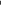 SPEŁNIA/NIE SPEŁNIA*SPEŁNIA/NIE SPEŁNIA*13.BezpieczeństwoBIOS musi posiadać następujące cechy:- możliwość autoryzacji przy starcie komputera każdego użytkownika jego hasłem indywidualnym lub hasłem administratora - kontrola sekwencji boot-ącej; - możliwość startu systemu z urządzenia USB- funkcja blokowania BOOT-owania stacji roboczej z zewnętrznych urządzeń- BIOS musi zawierać nieulotną informację z nazwą produktu, jego numerem seryjnym, wersją BIOS, zainstalowanym fabrycznie systemem operacyjnym, a także informację o: typie zainstalowanego procesora, ilości pamięci RAM,Możliwość zapięcia linki typu KensingtonKomputer musi posiadać zintegrowany w płycie głównej aktywny układ zgodny ze standardem Trusted Platform Module (TPM v 2.0)Obudowa o wzmocnionej konstrukcji, spełniająca wymogi normy Mil-Std81 OH w zakresie min 19 testów (załączyć oświadczenie producenta).Zintegrowany w obudowie notebooka czytnik linii papilarnychZaimplementowany w BIOS mechanizm zakładania hasła dla dysków twardych zainstalowanych w komputerze w tym również dla dysków SSD NVMe.Zaimplementowany w BIOS system diagnostyczny z graficznym interfejsem użytkownika w języku polskim, umożliwiający przetestowanie w celu wykrycia usterki zainstalowanych komponentów w oferowanym komputerze bez konieczności uruchamiania systemu operacyjnego z dysku twardego komputera lub innych, podłączonych do niego, urządzeń zewnętrznych. System diagnostyczny może być zainstalowany na ukrytej dedykowanej partycji dysku twardego. Minimalne funkcjonalności systemu diagnostycznego:- informacje o systemie, min.:Procesor: typ procesora, jego obecna prędkośćPamięć RAM: rozmiar pamięci RAM, osadzenie na poszczególnych slotach, szybkość pamięci, nr seryjny, typ pamięci, nr części, nazwa producentaDysk twardy: model, wersja firmware, nr seryjny, procentowe zużycie dyskuNapęd optyczny: model, wersja firmware, nr seryjnyData wydania i wersja BIOSNr seryjny komputera- możliwość przeprowadzenia szybkiego oraz szczegółowego testu kontrolującego komponenty komputera możliwość przeprowadzenia testów poszczególnych komponentów a w szczególności: procesora, pamięci RAM, dysku twardego, karty dźwiekowej, klawiatury, myszy, sieci, napędu optycznego, płyty głównej, portów USB, karty graficznej -rejestr przeprowadzonych testów zawierający min.: datę testu, wynik, identyfikator awariiKomputer musi być wyposażony w zintegrowany z płytą główną szyfrowany kontroler fizycznie odizolowany, odpowiedzialny za weryfikację i ochronę BIOS oraz jego samoczynną naprawę w przypadku nieautoryzowanego jego nadpisania lub uszkodzenia.Komputer musi być wyposażony w BIOS posiadający mechanizm samokontroli i samoczynnej autonaprawy, działający automatycznie przy każdym uruchomieniu komputera, który sprawdza integralność i autentyczność uruchamianego podsystemu BIOS oraz musi chronić Master BootRecord (MBR) oraz GUID PartitionTable (GPF) przed uszkodzeniem lub usunięciem. Weryfikacja poprawności BIOS musi się odbywać z wykorzystaniem zintegrowanego z płytą główną szyfrowanego kontrolera fizycznie odizolowanego o którym mowa w wyżej. Mechaniczna przesłona kamery zintegrowana w ramce matryc.SPEŁNIA/NIE SPEŁNIA*SPEŁNIA/NIE SPEŁNIA*14.WarunkigwarancjiMinimum 12- miesięczna gwarancja producentaFirma serwisująca musi posiadać ISO 9001:2000 na świadczenie usług serwisowych oraz posiadać autoryzacje producenta komputera.Serwis urządzeń musi być realizowany przez Producenta lub Autoryzowanego Partnera Serwisowego Producenta — wymagane dołączenie do oferty oświadczeniaWykonawcy potwierdzonego przez Producenta, że serwis będzie realizowany rzez Producenta lub Autoryzowanego Partnera Serwisowego ProducentaSPEŁNIA/NIE SPEŁNIA*SPEŁNIA/NIE SPEŁNIA*15.Wymagania dodatkowe1. Wbudowane porty i złącza: 1 x HDMI 1.4b, 3 szt. USB typ-A 3.2 Gen 1 w tym 1 szt z ładowaniem zewnętrznych urządzeń, 1 szt USB 3.2 Gen 2 u-C, RJ-45,1 x złącze słuchawkowe stereo/ mikrofonowe (combo audio), czytnik kart multimedialnych micro SD, wbudowana kamera 720p@30fps w obudowę ekranu komputera i dwa mikrofonyKarta sieciowa LAN 10/ 100/ 1000 Ethernet RJ 45 zintegrowana z płytą główną oraz WLAN 802.11 ax wraz z Bluetooth 5.0 COMBO, zintegrowany z płytą główną lub w postaci wewnętrznego modułu mini-PCI Express.Klawiatura (układ US -QWERTY) odporna na zalanie, podświetlana od dołu z min 2-stopniową regulacją poziomu podświetlenia,Touchpad/ ClickpadCzytnik linii papilarnychMożliwość telefonicznego sprawdzenia konfiguracji sprzętowej komputera oraz warunków gwarancji po podaniu numeru seryjnego bezpośrednio u producenta lub jego przedstawiciela.Kąt otwarcia ekranu notebooka min 180 stopni.Obudowa zewnętrzna matrycy oraz wokół klawiszy wykonana  z aluminium.SPEŁNIA/NIE SPEŁNIA*SPEŁNIA/NIE SPEŁNIA*17.Dodatkowe akcesoriaa) Karta muzyczna zewnętrzna parametry minimalne: 24 bit/ 192 kHZ, 18 wejść i 20 wyjść, 8 przedwzmacniaczy mikrofonowych z trybem powietrza, przełączane zasilanie +48V, funkcja ściemniania i wyciszania, 8 wejść mikrofonowych/ liniowych: combo XLR/jack 6,3mm, 10 wyjść liniowych, wejście/ wyjście MIDI, wejście i wyjście ADAT, koncentryczne wejście i wyjście S/ PDIF, 2 wyjścia słuchawkowe stereo: gniazdo 6,3 mmb) Mikrofon zewnętrzny parametry minimalne: zakres częstotliwości: 50 - 20 000 Hz, czułość -59,0 dB (1,12 mV), przełącznik zwijania basu, przełącznik mid-boost, ekranowanie przed zakłóceniami elektromagnetycznymi, złącze XLR, obrotowy uchwyt, musi zwierać osłonę przełącznika i przednią szybęNazwa i producent karty muzycznej:**Nazwa i producent mikrofonu**Nazwa i producent karty muzycznej:**Nazwa i producent mikrofonu**